Система упражнений по работе над усвоением фразеологических единиц.Цели:• Помочь детям усвоить значения фразеологизмов.• Показать   школьникам   возможность   подбора   синонимичных   и антонимичных пар фразеологизмов.• Помочь   детям   осознать   фразеологизмы,   встречающиеся   в разговорной речи.Упражнения.1. «Фразеологический зверинец».Вместо точек вставьте названия животных.•Голоден как …                                 Изворотлив как.....•Хитер как...                                        Колючий как.....•Труслив как...                                    Надут как.....•Здоров как...                                       Нем как.....•Грязный как.. .                                     Упрям как.....(Ответ: волк, лиса, заяц, бык, уж, индюк, рыба, свинья, осел, сорока).2. «В три колонки».Укажите сначала фразеологизмы со значением «обманывать», затем со значением «бездельничать» и, наконец, со значением «быстро». Выпиши в три колонки.Сломя голову, сидеть сложа руки, втирать очки, во все лопатки, лодыря корчить, бить баклуши, водить за нос, во весь дух, собак гонять, вводить в заблуждение, высунув язык, со всех ног.3. «Рисунки — подсказки».Вспомните, какие фразеологизмы мы употребляем, когда говорим. Подсказкой вам будут рисунки (см. Приложение ).• о том, кто сам не пользуется и другим не дает;• об очень большой тесноте в помещении;• о том, кто потерпел неудачу, оказался в неловком, смешном, положении.• о полной тишине;• о первых признаках проявления чего- нибудь хорошего, радостного;• о   человеке,   на  которого   постоянно   сваливают   чужую   вину, ответственность за чужой проступок;• об удачливом, счастливом человеке;• о состоянии тоски, тревоги, беспокойства;• о том, к чему трудно придраться;• о забывчивости, плохой памяти;(Ответы: яблоку негде упасть; слышно , как муха пролетит; первая ласточка, козел отпущения; в рубашке родился ; на душе кошки скребут; комар носа не подточит, голова как решето, собака на сене, сел в галошу).4. «10 фразеологизмов».Найди в тексте 10 фразеологизмов и объясни их.- Саша, не стучи: уже поздно, соседи спят,- сказала мама.А Саша стучит.-Прекрати стук!- сказал папа.А Саша стучит.....-Как об стенку горох, - говорит бабушка.- Ему хоть кол на голове теши, а он все свое.. .Отберу молоток!..Стучит...-Сказано - сделано!- Бабушка взяла у Саши молоток и унесла прочь.-Отдай!-Завтра. А сейчас молотка не видать тебе как своих ушей!Саша заплакал.-Я машину чиню...А бабушка:-Всему свое время.-Зачем молоток унесла?-Ему про Ерему, а он про Фому. Да ты как с Луны свалился . Русским языком сказано, поздно уже, все спят.-Не все: мы не спим.-Ну, хватит воду в ступе толочь. Марш в кровать.Папа сказал:-Какая живая у нашей бабушки речь- вся пословицами пересыпана. Что ни слово, то пословица или поговорка.А бабушка говорит: -Кашу маслом не испортишь. 5. «Узнай по рисунку».-Прочитайте выражения и рассмотрите рисунки. В каких случаях рисунок соответствует выражению?• Мальчик у доски, он хватается за соломинку.    - Хватается за соломинку.• Два сапога рядом.                                                   - Два сапога- пара.• Падает снег на головы детей.                                 - Как снег на голову.• Взрослые и дети сажают деревья.                          - Рука об руку.• С гуся стекает вода.                                                  - Как с гуся вода.• Пес острит уши.                                                        - Навострить уши.• Мальчик ломает дрова.                                             - Наломать дров.• Мальчик с пустыми длинными рукавами.              - Спустя рукава.• Девочка в море по колено.                                         - Море по колено.6.«Фразеологизмы — синонимы».К данным выражениям подберите синонимы из колонки справа.7.«Фразеологизмы — антонимы».К данным выражениям подберите антонимы из колонки справа.8. «Вместо фразеологизмов - синонимы».Замените фразеологические обороты словами - синонимами.В час по чайной ложке; рукой подать; повесить нос; раз, два и обчелся; куры не клюют; кожа да кости.(Ответы: медленно, близко, грустить, мало, много, худой).Подбор таких упражнений позволяет учителю провести не только анализ лексического значения фразеологизмов, но и оказывает определённое воздействие на ученика, даёт представление о предмете окружающей жизни через устойчивые выражения языка, способствует воссоздающему и творческому воображению школьника.ПРИЛОЖЕНИЕ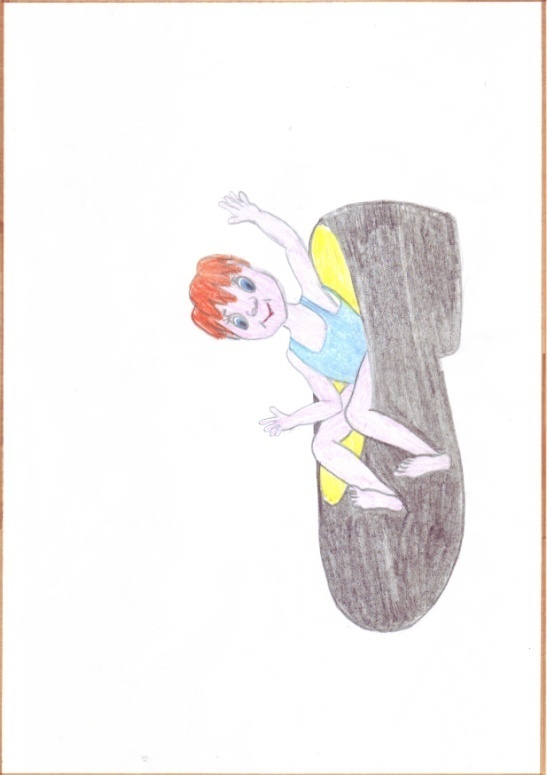 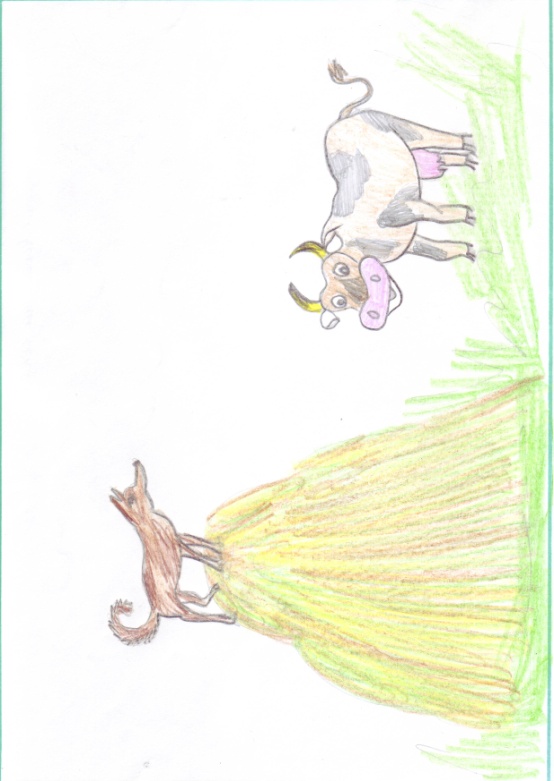 СОБАКА НА СЕНЕ                                                                                           СЕЛ В КАЛОШУ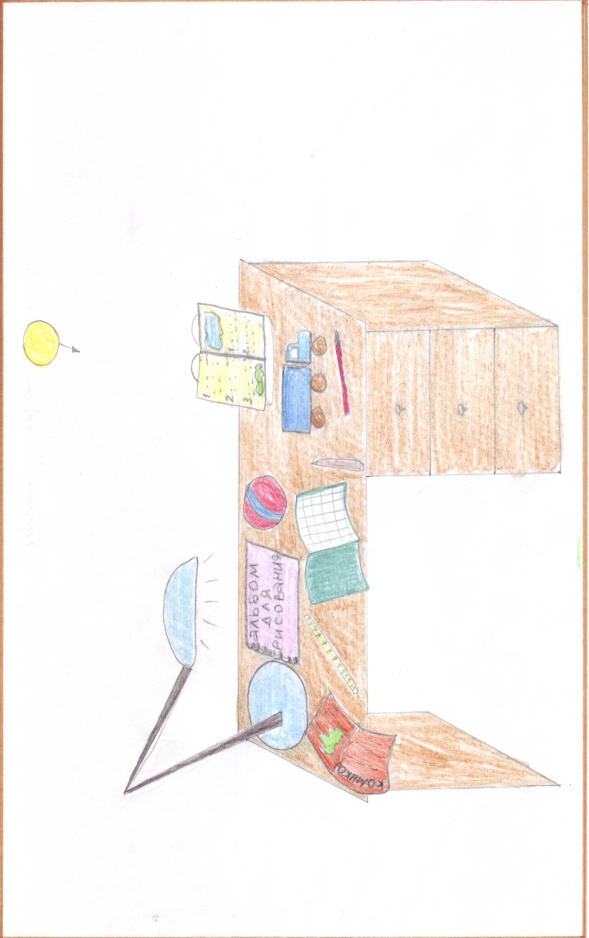 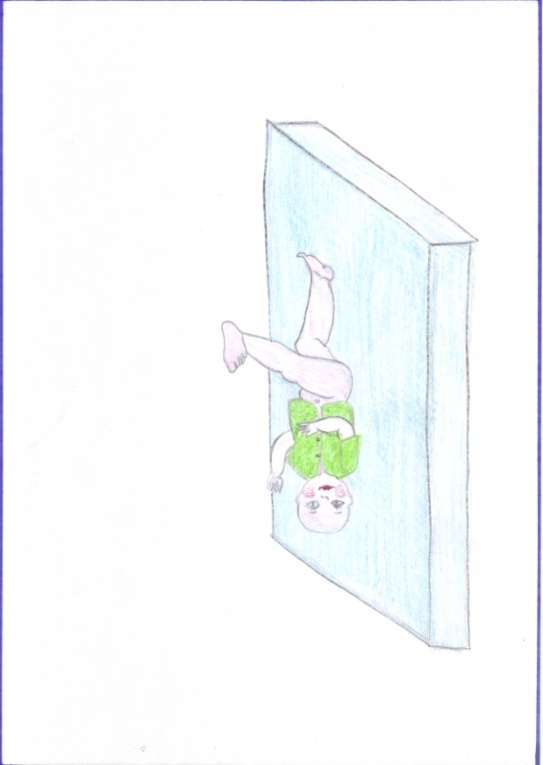 РОДИЛСЯ В РУБАШКЕ                                                                              ГОРОШИНЕ НЕГДЕ УПАСТЬЗолотые рукиС глазу на глазЗакрывать глазаСмотреть сквозь пальцыПлечом к плечуМастер на все рукиОдним словомЛодыря гонятьБить баклушиКот наплакалОдин на одинБок о бокКапля в мореКороче говоряБрать себя в рукиСпустя рукаваЗаварить кашуВыходить из себяЗасучив рукаваРасхлебывать кашуПервым деломНа худой конецВ лучшем случаеВ последнюю очередь